Мини проектДорожная безопасностьВторая младшая группа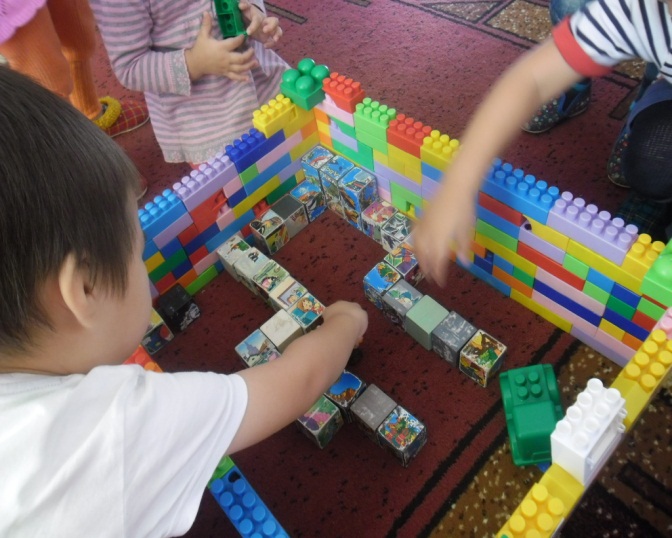 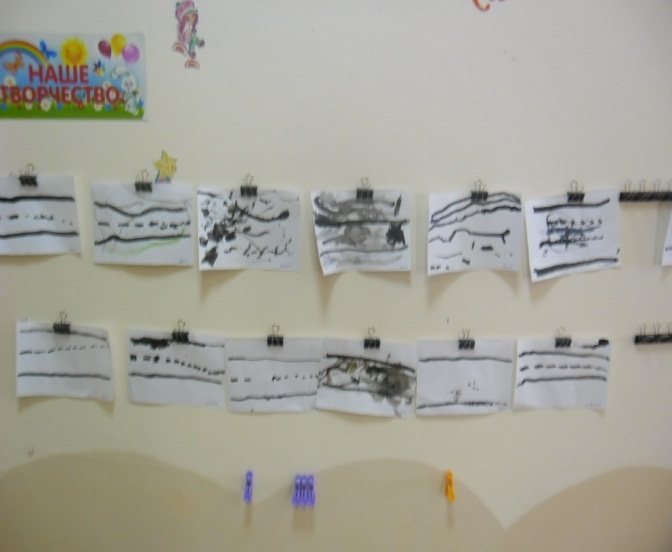 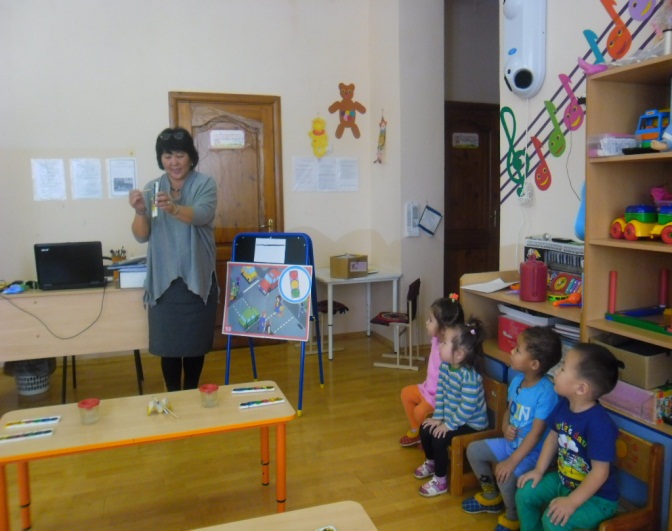 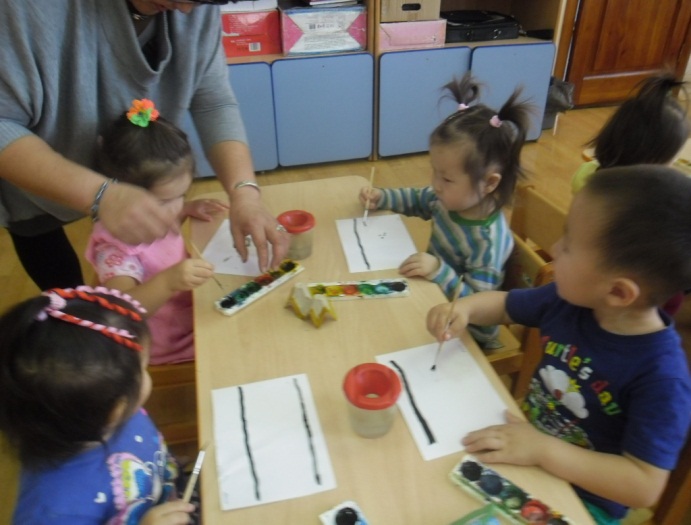 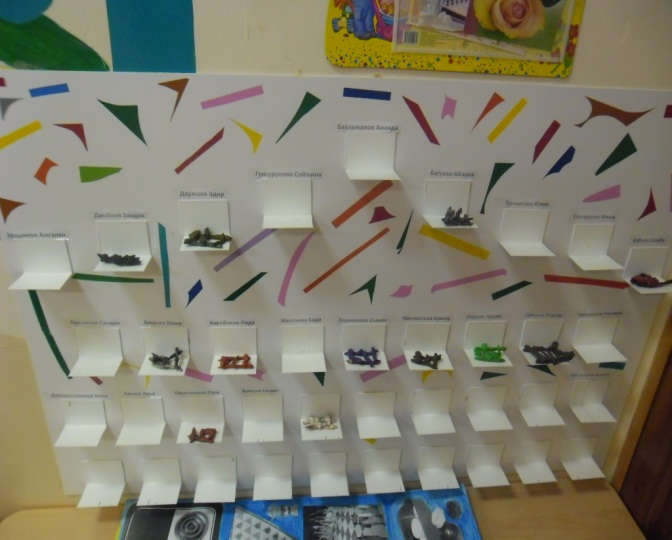 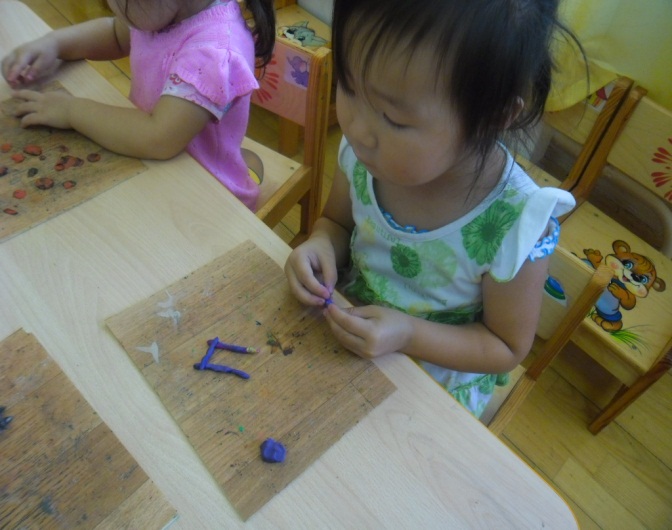 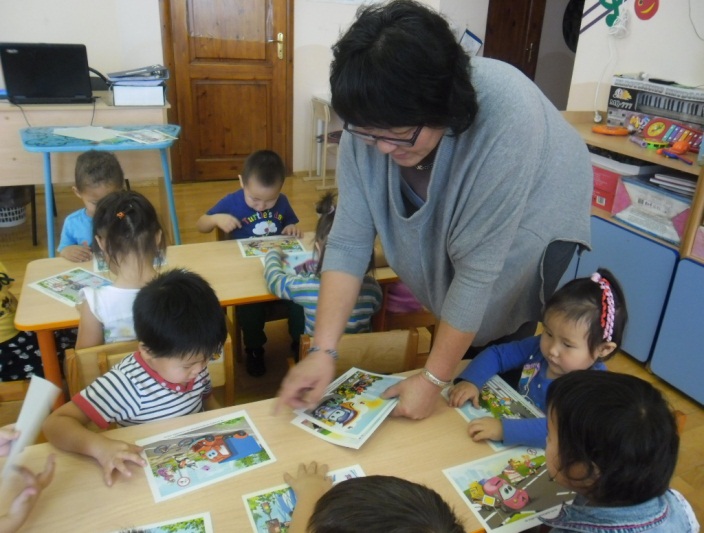 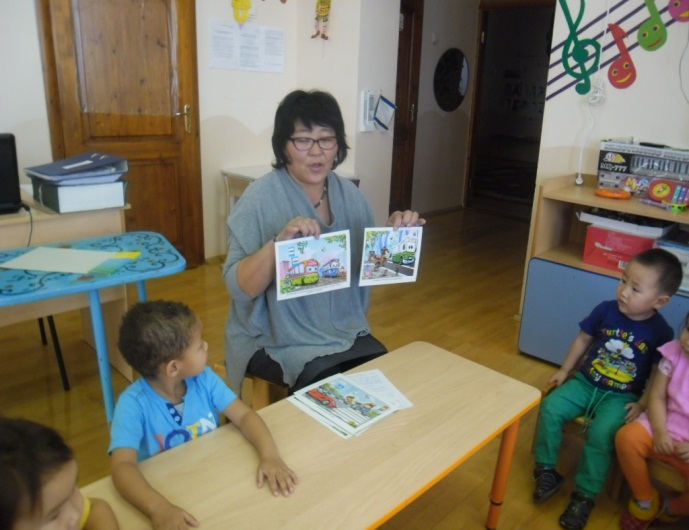 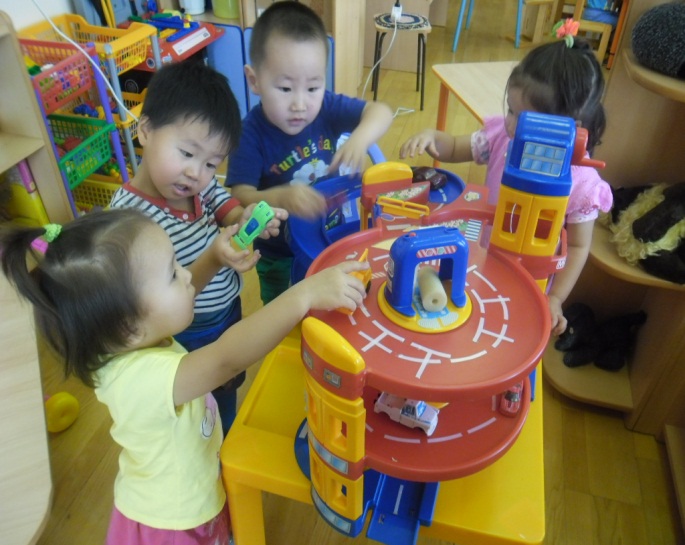 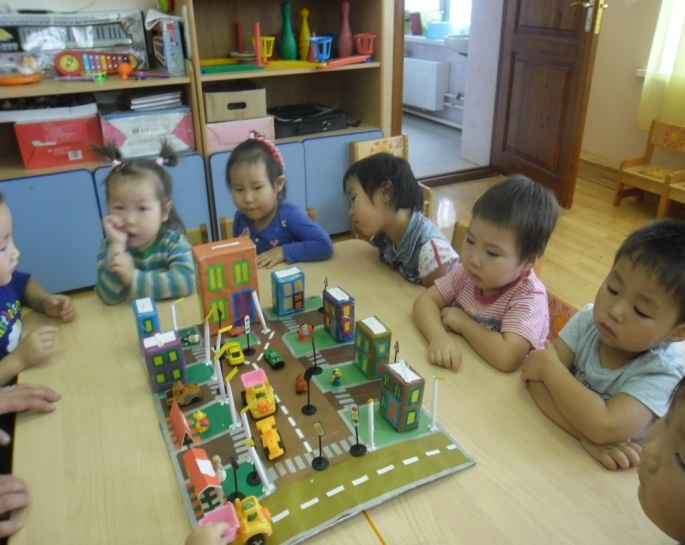 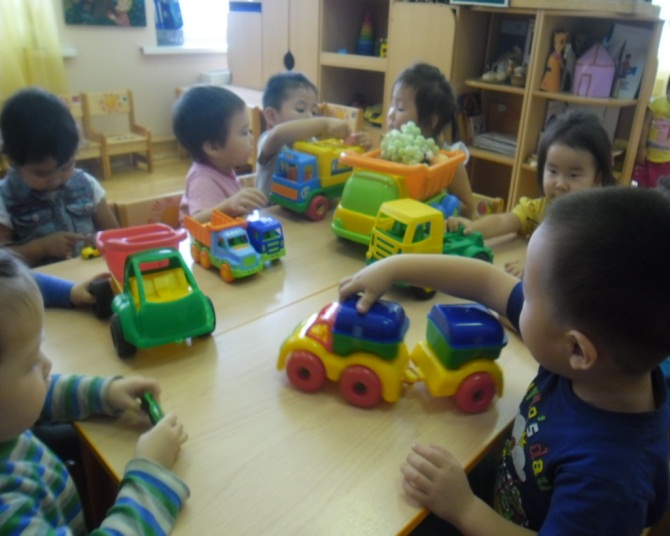 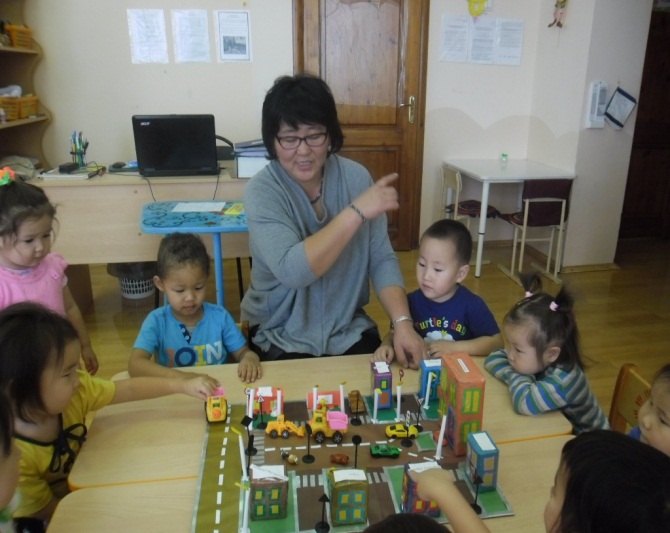 